Year 2021 – 3rd Annual Festival – Sponsorship Form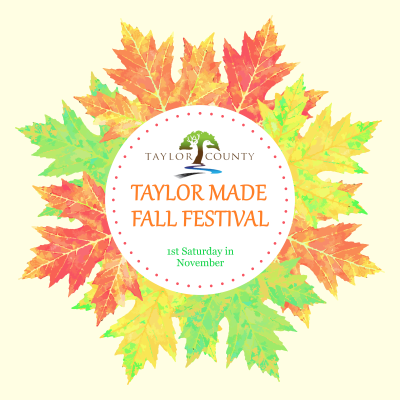 Name:  _____________________________________________________________________Contact:  _________________________    Email:  ___________________________________Mailing Address:  _____________________________________________________________Phone Number: _______________________     Cell:  _________________________________Send Logo and form to Shonda Blair at tcdev@pstel.net  by August 31, 2021.  **______** PLEASE CHECK TO REQUEST INFORMATIONAL BOOTHSponsorship funds can be sent through Paypal.com to tcdev@pstel.netThank You Much for Your Generous Support!SPONSOR LEVEL – PLEASE CHOOSE YOUR SELECTED LEVELDeadline is August 31, 2021Check and form – Attn:  Taylor Made Fall Festival C/O: Taylor County Chamber of CommerceP.O. Box 443,  Butler, GA  31006           *______*The Great Pumpkin Sponsor$ 1,000.00+*______*Pumpkin Spice Sponsor$ 750.00*______*Harvest  Sponsor$ 500.00*______*Seed Sower Sponsor$ 250.00  *______*Small Town Sponsor  $ amount you can giveFree Booth Spot, help give back to the community, help offer free entertainment, advertised on social media, newspaper, announced  at event, and help offer free activities for the childrenXFree Booth spot, help offer free entertainment, advertised on social media, newspaper, announced at event, and help offer free activities for the children        XFree Booth Spot, advertised on social media, newspaper, announced at event, and help offer free activities for the childrenXFree Booth spot and donation will help offer free activities for the childrenXIndividuals that want to give a little something to help make a differenceX